Position:The department of [FILL IN THE BLANK] at California State University, Northridge (CSUN) is seeking a tenure-track faculty member in [FILL IN THE BLANK] at the rank of [FILL IN THE BLANK]…The successful candidate will teach [FILL IN THE BLANK]….and have research interests in  [FILL IN THE BLANK]…etc.In addition to teaching, the position requires weekly office hours, attending faculty meetings, and service to the department, college, and university. The successful candidate will be held to the standards and requirements of the college and department in which he/she/they is/are housed for recommending tenure and promotion. Required Qualifications:   As a Hispanic-serving Institution (HSI), inclusiveness and diversity are integral to CSUN’s commitment to excellence in teaching, research, and engagement. As of Fall 2020, CSUN enrolls ~40,000 students, where 56% are Latinx, 20.8% are White, 9.3% are Asian American, 4.8% are Black/African American, 0.1% are Native American, and 0.1% are Native Hawaiian or Pacific Islander.  The successful candidate will help the Department achieve equitable outcomes for all students through teaching, student mentorship, scholarship, and service.[FILL IN BLANK]: examples: terminal degree required (e.g. MFA, PhD, etc.) or equivalent post-baccalaureate experience and training.College or University-level teaching experience, both in-person and online related professional teaching experienceprofessional/work experience related to positionresearch experience specific skills related to positionetc.Preferred Qualifications:[FILL IN BLANK]: examples: terminal degree in a specific field (e.g. MFA in Theater Arts; PhD in Mechanical Engineering)demonstrate effective engagement with a racially diverse student bodyexperience using culturally responsive pedagogy that lead to equitable outcomes for all studentsexperience creating a student-centered learning environment research/lab experience that includes working with students from diverse backgroundsexperience adopting inclusive approaches to research and mentoringpostdoctoral research experienceleadership experienceetc.Application Deadline: Screening of applications will begin [FILL IN BLANK – allow at least 3-4 weeks after posting].  Priority will be given to applicants who meet the screening deadline; however, the position will remain open until filled.How to Apply:Candidates should apply by completing the CSUN online application. To submit an application and for more detailed information on the application and hiring process, please visit this link: www.csun.edu/careers. Applicants must submit a [FILL IN BLANK -  e.g., cover letter, curriculum vitae, statement on achieving student success, and the names of three referees who can address the candidate’s teaching, research, and service qualifications] to the website in the section above.  In later phases of the search process, applicants may be requested to provide additional materials, including letters of recommendation, professional work samples, and work produced through student mentoring. At time of appointment, the successful candidate, if not a U.S. citizen, must have authorization from the United States Citizenship and Immigration Services (USCIS) to work in the United States.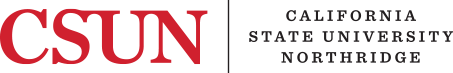 FACULTY POSITION ANNOUNCEMENT
TENURE-TRACK    	(formerly AA-1)Department:    [FILL IN BLANK]Faculty Hire Number:  [CDO FILL IN BLANK]Effective Date of Appointment: [FILL IN BLANK](Subject to Budgetary Approval)	Rank:     [FILL IN BLANK]Salary: Dependent upon qualificationsCSUN’s Commitment to You:CSUN is committed to achieving excellence through teaching, scholarship, learning and inclusion. Our values include a respect for all people, building partnerships with the community and the encouragement of innovation, experimentation, and creativity. CSUN strives to cultivate a community in which a diverse population can learn and work in an atmosphere of civility and respect. CSUN is especially interested in candidates who make contributions to equity and inclusion in the pursuit of excellence for all members of the university community.For more information about the University, visit: http://www.csun.eduAbout the College:For more information about the College of [FILL IN BLANK], see: [insert link to college’s website]About the Department:For more information about the Department of [FILL IN THE BLANK], see: [insert link to department’s website]General Information:In compliance with the Annual Security Report & Fire Safety Report of Campus Security Policy and Campus Crime Statistics Act, California State University, Northridge has made crime-reporting statistics available on-line here. Print copies are available by request from the Department of Police Services, the Office for Faculty Affairs, and the Office of Equity and Diversity.The person holding this position may be considered a 'mandated reporter' under the California Child Abuse and Neglect Reporting Act and is required to comply with the requirements set forth in CSU Executive Order 1083 as a condition of employment.A background check (including a criminal records check) must be completed satisfactorily before any candidate can be offered a position with the CSU. Failure to satisfactorily complete the background check may affect the application status of applicants or continued employment of current CSU employees who apply for the position.CSU requires faculty, staff, and students who are accessing campus facilities to be immunized against COVID-19 or declare a medical or religious exemption from doing so.  Any candidates advanced in a currently open search process should be prepared to comply with this requirement. To learn more visit our Matadors Forward site: https://www.csun.edu/matadors-forward/faculty-and-staff-fall-guidelines. CSUN is an Equal Opportunity Employer and prohibits discrimination on the basis of race, color, ethnicity, religion, national origin, age, gender, gender identity/expression, sexual orientation, genetic information, medical condition, marital status, veteran status, and disability. Our nondiscrimination policy is set forth in CSU Executive Order 1096. Reasonable accommodations will be provided for applicants with disabilities who self-disclose by contacting [Insert hiring department name and phone number].